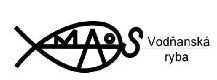 INFORMACE PRO RODIČE ŽÁKŮ 1. STUPNĚ ZÁKLADNÍ ŠKOLYMAS VODŇANSKÁ RYBA, z.s. nabízí žákům 1. stupně ZŠ možnost přihlásit se 
od února 2019 do těchto zájmových aktivit vedených při Dětském klubu Rybka:Malý technik - polytechnický kroužek – budeme s dětmi montovat, malí technici si sami dokážou postavit motorku nebo traktor, ale také další složité věci. Cílem kroužku je podpora technické tvořivosti, motivace dětí k práci s konstrukčními stavebnicemi a přiblížení vlastností vnějšího světa zábavou formou. Vhodné pro děti od 1. do 5. ročníku.Malý muzikant - hudební kroužek, ve kterém probudíme zájem dětí o hudbu, zábavnou formou spojíme zpěv, instrumentální projev a pohyb, zařadíme kolektivní i sólový zpěv s doprovodem keyboardu, využijeme i Orffovy nástroje. Budeme tak trénovat dech, hlas, paměť, rytmus, ale hlavně dobrou náladu. Vhodné pro děti od 1. do 5. ročníku.Knihomol - čtenářský kroužek - chceme ukázat dětem radost ze čtení a prožít příjemný čas strávený nad knihou. Hlavní myšlenkou kroužku je podporovat u dětí zájem o četbu, rozvoj čtenářských schopností, vytváření si vztahu k psanému i mluvenému slovu. Kroužek povzbudí dětskou představivost a svobodné myšlení, starším dětem zlepší čtenářské dovednosti. Cílem je trvalé udržení zájmu dětí o četbu ve volném čase. Vhodné pro děti od 1. do 5. ročníku.Deskovky - kroužek deskových her, logických her a hlavolamů je určen jak dětem, které už deskové hry hrají, tak i úplným začátečníkům. Hrát hry s reálnými kamarády je prostě lepší než být doma sám u počítače.  Deskové hry rozvíjí kreativitu, logické myšlení, ale také učí děti vzájemnému respektu. Děti si hraním rozvíjejí slovní zásobu, vyjadřovací schopnosti, komunikaci s ostatními a v neposlední řadě se učí přijmout vítězství i porážku. Vhodné pro děti od 1. do 5. ročníku.Malý stavitel – kroužek leteckých modelářů. Jednoduchou stavebnici modelu si u nás může postavit i úplný začátečník a bude-li mít trpělivost, může se dopracovat až k dálkově ovládaným modelům. Kroužek může zajímavou formou rozvinout talent dětí, kluků i holčiček. Vhodné pro děti od 3. do 5. ročníku.Folklórní soubor Rybička – Rybičky uvidíte nejčastěji s hravě tanečními pásmy uzpůsobenými jejich věku. Myšlenkou souboru bude předvádět rodičům i široké veřejnosti obyčeje, zvyky a tradice jižních Čech, které jsme převzali od našich předků. Náplní kroužku budou lidové písničky s dětskou tematikou, rozpočítávala, říkadla, hry, rytmizace a základní taneční kroky.  Vhodné pro děti od 1. do 5. ročníku.Sebeobrana pro děti  - dynamický program, který učí děti reálné sebeobraně v přátelské atmosféře, kde se naučí, jak se ochránit za různých okolností. Tyto situace jsou simulovány formou hry. Kurz je zaměřen na pohybové dovednosti, rovnováhu, reakční čas, vytrvalost, reflexy a techniky sebeobrany.  Pozornost je věnována prevenci agresivity a rozpoznávání nebezpečných situací. Vhodné pro děti od 3. do 5. ročníku.Muzikoterapie pro děti -  použití hudby kvalifikovaným odborníkem nevyužívá jen hudbu, ale i rytmus, zvuky, tóny a zpěv, často v návaznosti na pohyb tak, aby docházelo k pozitivním změnám v psychologickém, tělesném, kognitivním a sociálním vnímání okolí. Vhodné pro děti od 1. do 5. ročníku, zvláště pak pro děti se SVP.Angličtina - kroužek konverzace  - komunikativní výuka angličtiny bude probíhat formou zábavných výukových aktivit. Děti si tak snadno najdou cestu k angličtině, protože si s ní budou hrát, hledat, luštit, budou muset přemýšlet, budou se bavit a hlavně začnou získávat pocit “jazykového” sebevědomí z nabytých vědomostí, tolik nutných pro další chuť učit se. Vhodné pro děti od 3. do 5. ročníku.Doučování českého jazyka a matematiky - doučování bude zaměřeno přímo na požadavky žáka tak, aby se jeho prospěch rychle zlepšil. Pomůžeme dětem dohnat chybějící látku a naučíme je, jak se učit, aby se při učení nedostávaly do dalších problémů v pravopise, gramatice, čtení, psaní a aritmetice nebo geometrii. Vhodné pro děti od 1. do 5. ročníku.Aktivity budou probíhat vždy 1x týdně cca 60 minut a budou poskytovány zdarma. Stačí se přihlásit do Dětského klubu Rybka, nám. Svobody 10, Vodňany a to osobně nebo na e mail: masvodryba@centrum.cz či na tel. 602 373 536. Přihlášku najdete také na www.vodnanskaryba.eu, vertikální menu Dětský klub Rybka.